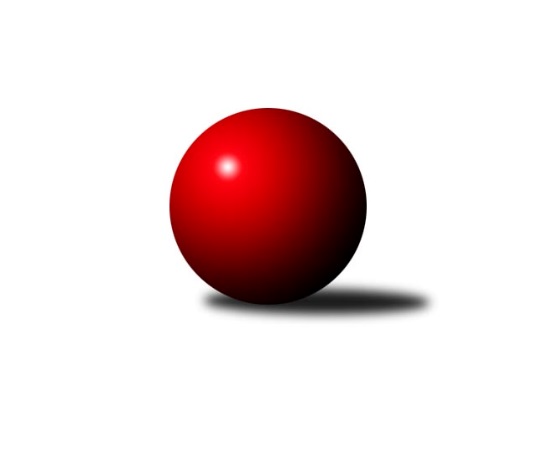 Č.6Ročník 2016/2017	8.12.2016Nejlepšího výkonu v tomto kole: 1788 dosáhlo družstvo: bufet Pája Bundesliga Opava 2016/2017Výsledky 6. kolaSouhrnný přehled výsledků:Zrapos 	- Sako 	4:6	1304:1321		30.11.Pauta 	- Agipp	6:4	1457:1456		1.12.bufet Pája 	- 100 fčel 	5:5	1788:1759		6.12.Isotra 	- Orel Stěbořice 	10:0	1787:1454		7.12.Mustangové 	- Hobes 	8:2	1659:1590		8.12.Agipp	- Sako 	6:4	1493:1454		29.11.Tabulka družstev:	1.	100 fčel	6	5	1	0	50 : 10 	 	 1703	11	2.	bufet Pája	6	5	1	0	47 : 13 	 	 1717	11	3.	Mustangové	6	5	0	1	46 : 14 	 	 1661	10	4.	Isotra	6	4	0	2	38 : 22 	 	 1697	8	5.	Hobes	6	3	0	3	30 : 30 	 	 1612	6	6.	Orel Stěbořice	6	3	0	3	28 : 32 	 	 1517	6	7.	Agipp	6	2	0	4	20 : 40 	 	 1483	4	8.	Pauta	6	1	0	5	16 : 44 	 	 1410	2	9.	Sako	6	1	0	5	12 : 48 	 	 1371	2	10.	Zrapos	6	0	0	6	13 : 47 	 	 1374	0Podrobné výsledky kola:	 Zrapos 	1304	4:6	1321	Sako 	Petr Wágner	 	 325 	 0 		325 	 0:2 	 355 	 	355 	 0		Tomáš Heinz	Petr Wirkotch	 	 362 	 0 		362 	 2:0 	 290 	 	290 	 0		David Hrin	Josef Satke	 	 257 	 0 		257 	 0:2 	 329 	 	329 	 0		Petr Salich	Zuzana Siberová	 	 360 	 0 		360 	 2:0 	 347 	 	347 	 0		Vilibald Markerrozhodčí: Nejlepší výkon utkání: 362 - Petr Wirkotch	 Pauta 	1457	6:4	1456	Agipp	Petr Platzek	 	 372 	 0 		372 	 0:2 	 398 	 	398 	 0		Jan Láznička	Marie Holešová	 	 297 	 0 		297 	 0:2 	 359 	 	359 	 0		Radek Vícha	Dominik Chovanec	 	 396 	 0 		396 	 2:0 	 391 	 	391 	 0		Ivo Montag	Marta Andrejčáková	 	 392 	 0 		392 	 2:0 	 308 	 	308 	 0		Marek Montagrozhodčí: Nejlepší výkon utkání: 398 - Jan Láznička	 bufet Pája 	1788	5:5	1759	100 fčel 	Josef Matušek	 	 215 	 228 		443 	 1:1 	 443 	 	212 	 231		Michal Blažek	Michal Markus	 	 272 	 234 		506 	 2:0 	 445 	 	225 	 220		Petr Bracek ml.	Vladislav Kobelár	 	 202 	 209 		411 	 0:2 	 427 	 	225 	 202		Maciej Basista	Tomáš Valíček	 	 211 	 217 		428 	 0:2 	 444 	 	221 	 223		Milan Jahnrozhodčí: Nejlepší výkon utkání: 506 - Michal Markus	 Isotra 	1787	10:0	1454	Orel Stěbořice 	Jakub Hendrych	 	 437 	 0 		437 	 2:0 	 335 	 	335 	 0		Petr Berger	Vladimír Valenta	 	 414 	 0 		414 	 2:0 	 389 	 	389 	 0		Jan Štencel ml.	Aleš Staněk	 	 444 	 0 		444 	 2:0 	 323 	 	323 	 0		Jaroslav Graca	Jiří Staněk	 	 492 	 0 		492 	 2:0 	 407 	 	407 	 0		Jindřich Hanelrozhodčí: Nejlepší výkon utkání: 492 - Jiří Staněk	 Mustangové 	1659	8:2	1590	Hobes 	Zdeněk Chlopčík	 	 399 	 0 		399 	 2:0 	 390 	 	390 	 0		Jana Kašparová	Pavel Martinec	 	 426 	 0 		426 	 2:0 	 390 	 	390 	 0		Miroslav Procházka	Břetislav Mrkvica	 	 432 	 0 		432 	 2:0 	 376 	 	376 	 0		Antonín Žídek	Rudolf Tvrdoň	 	 402 	 0 		402 	 0:2 	 434 	 	434 	 0		Jaromír Martiníkrozhodčí: Nejlepší výkon utkání: 434 - Jaromír Martiník	 Agipp	1493	6:4	1454	Sako 	Martin Mocek	 	 368 	 0 		368 	 0:2 	 374 	 	374 	 0		Petr Salich	Jan Láznička	 	 395 	 0 		395 	 2:0 	 353 	 	353 	 0		David Hrin	Jaroslav Čerevka	 	 339 	 0 		339 	 0:2 	 343 	 	343 	 0		Marta Špačková	Ivo Montag	 	 391 	 0 		391 	 2:0 	 384 	 	384 	 0		Vilibald Markerrozhodčí: Nejlepší výkon utkání: 395 - Jan LázničkaPořadí jednotlivců:	jméno hráče	družstvo	celkem	plné	dorážka	chyby	poměr kuž.	Maximum	1.	Aleš Staněk 	Isotra 	479.00	479.0	0.0	0.0	1/1	(515)	2.	Michal Markus 	bufet Pája 	479.00	479.0	0.0	0.0	1/1	(506)	3.	Martin Orálek 	100 fčel 	464.00	464.0	0.0	0.0	1/1	(464)	4.	Jiří Staněk 	Isotra 	458.00	458.0	0.0	0.0	1/1	(492)	5.	Petr Bracek ml. 	100 fčel 	450.60	450.6	0.0	0.0	1/1	(468)	6.	Maciej Basista 	100 fčel 	447.50	447.5	0.0	0.0	1/1	(460)	7.	Michal Blažek 	100 fčel 	446.33	446.3	0.0	0.0	1/1	(464)	8.	Milan Jahn 	100 fčel 	445.00	445.0	0.0	0.0	1/1	(455)	9.	Vladimír Kostka 	Isotra 	441.00	441.0	0.0	0.0	1/1	(441)	10.	Josef Matušek 	bufet Pája 	437.25	437.3	0.0	0.0	1/1	(448)	11.	Jakub Hendrych 	Isotra 	437.00	437.0	0.0	0.0	1/1	(437)	12.	Svatopluk Kříž 	Mustangové 	435.00	435.0	0.0	0.0	1/1	(435)	13.	Tomáš Valíček 	bufet Pája 	434.17	434.2	0.0	0.0	1/1	(467)	14.	Jaromír Martiník 	Hobes 	427.60	427.6	0.0	0.0	1/1	(434)	15.	Dana Lamichová 	Mustangové 	426.50	426.5	0.0	0.0	1/1	(433)	16.	Karel Škrobánek 	bufet Pája 	425.67	425.7	0.0	0.0	1/1	(449)	17.	Pavel Budík 	Pauta 	424.00	424.0	0.0	0.0	1/1	(424)	18.	Josef Matušek 	bufet Pája 	424.00	424.0	0.0	0.0	1/1	(441)	19.	Jaroslav Lakomý 	Hobes 	422.00	422.0	0.0	0.0	1/1	(422)	20.	Jaroslav Schwan 	Agipp	421.00	421.0	0.0	0.0	1/1	(421)	21.	Václav Boháčik 	Mustangové 	420.00	420.0	0.0	0.0	1/1	(420)	22.	Břetislav Mrkvica 	Mustangové 	419.20	419.2	0.0	0.0	1/1	(432)	23.	Zdeněk Chlopčík 	Mustangové 	418.67	418.7	0.0	0.0	1/1	(430)	24.	Dominik Chovanec 	Pauta 	417.25	417.3	0.0	0.0	1/1	(449)	25.	Pavel Martinec 	Mustangové 	416.20	416.2	0.0	0.0	1/1	(439)	26.	Rudolf Tvrdoň 	Mustangové 	415.75	415.8	0.0	0.0	1/1	(450)	27.	Vladimír Valenta 	Isotra 	414.00	414.0	0.0	0.0	1/1	(414)	28.	Jana Martiníková 	Hobes 	413.00	413.0	0.0	0.0	1/1	(421)	29.	Vladislav Kobelár 	bufet Pája 	411.00	411.0	0.0	0.0	1/1	(411)	30.	Miroslav Procházka 	Hobes 	407.00	407.0	0.0	0.0	1/1	(457)	31.	Patrik Martinek 	Orel Stěbořice 	404.75	404.8	0.0	0.0	1/1	(428)	32.	Vladimír Peter 	bufet Pája 	404.00	404.0	0.0	0.0	1/1	(404)	33.	Jindřich Hanel 	Orel Stěbořice 	403.67	403.7	0.0	0.0	1/1	(430)	34.	David Schiedek 	Hobes 	401.50	401.5	0.0	0.0	1/1	(406)	35.	Erich Stavař 	Isotra 	401.00	401.0	0.0	0.0	1/1	(412)	36.	Josef Kašpar 	Hobes 	401.00	401.0	0.0	0.0	1/1	(401)	37.	Roman Škrobánek 	bufet Pája 	399.00	399.0	0.0	0.0	1/1	(421)	38.	Jan Štencel 	Orel Stěbořice 	398.50	398.5	0.0	0.0	1/1	(435)	39.	Ivo Montag 	Agipp	398.00	398.0	0.0	0.0	1/1	(412)	40.	Jan Láznička 	Agipp	395.80	395.8	0.0	0.0	1/1	(417)	41.	Jan Štencel ml. 	Orel Stěbořice 	394.50	394.5	0.0	0.0	1/1	(400)	42.	Jana Kašparová 	Hobes 	390.33	390.3	0.0	0.0	1/1	(393)	43.	Barbora Víchová 	Isotra 	389.67	389.7	0.0	0.0	1/1	(412)	44.	Vladimír Kozák 	bufet Pája 	387.00	387.0	0.0	0.0	1/1	(401)	45.	Petr Číž 	Mustangové 	386.33	386.3	0.0	0.0	1/1	(401)	46.	Pavel Vašek 	Isotra 	380.75	380.8	0.0	0.0	1/1	(386)	47.	Petr Wirkotch 	Zrapos 	378.00	378.0	0.0	0.0	1/1	(396)	48.	Jindřiška Kadlecová 	Isotra 	374.00	374.0	0.0	0.0	1/1	(374)	49.	Radek Vícha 	Agipp	370.67	370.7	0.0	0.0	1/1	(385)	50.	Magda Predmeská 	Zrapos 	368.00	368.0	0.0	0.0	1/1	(368)	51.	Martin Mocek 	Agipp	368.00	368.0	0.0	0.0	1/1	(368)	52.	Antonín Žídek 	Hobes 	367.25	367.3	0.0	0.0	1/1	(376)	53.	Marta Andrejčáková 	Pauta 	364.67	364.7	0.0	0.0	1/1	(392)	54.	Petr Platzek 	Pauta 	358.25	358.3	0.0	0.0	1/1	(379)	55.	Zuzana Siberová 	Zrapos 	357.00	357.0	0.0	0.0	1/1	(373)	56.	Vilibald Marker 	Sako 	356.17	356.2	0.0	0.0	1/1	(384)	57.	Tomáš Heinz 	Sako 	355.00	355.0	0.0	0.0	1/1	(355)	58.	Petr Salich 	Sako 	352.50	352.5	0.0	0.0	1/1	(374)	59.	Petr Berger 	Orel Stěbořice 	351.00	351.0	0.0	0.0	1/1	(374)	60.	Jaroslav Čerevka 	Agipp	349.25	349.3	0.0	0.0	1/1	(371)	61.	Petr Mrkvička 	Zrapos 	347.80	347.8	0.0	0.0	1/1	(357)	62.	Jan Salich 	Sako 	347.75	347.8	0.0	0.0	1/1	(371)	63.	Zdeněk Bajer 	Pauta 	347.50	347.5	0.0	0.0	1/1	(356)	64.	Petr Wágner 	Zrapos 	343.00	343.0	0.0	0.0	1/1	(361)	65.	Vratislav Černý 	Orel Stěbořice 	341.00	341.0	0.0	0.0	1/1	(341)	66.	Kadlecová Jindříška 	Isotra 	338.00	338.0	0.0	0.0	1/1	(338)	67.	Miroslav Toman 	Pauta 	334.50	334.5	0.0	0.0	1/1	(349)	68.	David Hrin 	Sako 	333.33	333.3	0.0	0.0	1/1	(357)	69.	Petr Bracek st. 	100 fčel 	333.00	333.0	0.0	0.0	1/1	(334)	70.	Paní Poloková 	100 fčel 	333.00	333.0	0.0	0.0	1/1	(342)	71.	Jiří Breksa 	Pauta 	329.33	329.3	0.0	0.0	1/1	(365)	72.	Šárka Bainová 	Sako 	324.33	324.3	0.0	0.0	1/1	(348)	73.	Marta Špačková 	Sako 	319.67	319.7	0.0	0.0	1/1	(346)	74.	Miroslav Frkal 	Agipp	319.00	319.0	0.0	0.0	1/1	(333)	75.	Jaroslav Graca 	Orel Stěbořice 	311.00	311.0	0.0	0.0	1/1	(327)	76.	Marek Montag 	Agipp	308.00	308.0	0.0	0.0	1/1	(308)	77.	Marie Holešová 	Pauta 	301.33	301.3	0.0	0.0	1/1	(304)	78.	Diana Honischová 	Zrapos 	299.50	299.5	0.0	0.0	1/1	(318)	79.	Lenka Nevřelová 	Pauta 	293.00	293.0	0.0	0.0	1/1	(318)	80.	Žofia Škropeková 	Zrapos 	288.00	288.0	0.0	0.0	1/1	(306)	81.	Josef Satke 	Zrapos 	257.00	257.0	0.0	0.0	1/1	(257)Sportovně technické informace:Starty náhradníků:registrační číslo	jméno a příjmení 	datum startu 	družstvo	číslo startu
Hráči dopsaní na soupisku:registrační číslo	jméno a příjmení 	datum startu 	družstvo	Program dalšího kola:10.1.2017	út	17:30	Hobes  - Zrapos 	11.1.2017	st	17:00	Orel Stěbořice  - Mustangové 	12.1.2017	čt	17:00	100 fčel  - Isotra 	Nejlepší šestka kola - absolutněNejlepší šestka kola - absolutněNejlepší šestka kola - absolutněNejlepší šestka kola - absolutněNejlepší šestka kola - dle průměru kuželenNejlepší šestka kola - dle průměru kuželenNejlepší šestka kola - dle průměru kuželenNejlepší šestka kola - dle průměru kuželenNejlepší šestka kola - dle průměru kuželenPočetJménoNázev týmuVýkonPočetJménoNázev týmuPrůměr (%)Výkon3xMichal MarkusOrel Stěbořice 607.2*3xMichal MarkusOrel Stěbořice 130.745064xJiří StaněkSako 590.4*4xJiří StaněkSako 127.134924xPetr Bracek ml.100 fčel 534*4xPetr Bracek ml.100 fčel 114.984455xAleš StaněkSako 532.8*5xAleš StaněkSako 114.724442xMilan Jahn100 fčel 532.8*2xMilan Jahn100 fčel 114.724443xJosef MatušekOrel Stěbořice 531.6*3xJosef MatušekOrel Stěbořice 114.46443